Перечень лекарственных средств, которые ООО «NIKA PHARM» может предоставить на экспортПеречень лекарственных средств, которые ООО «NIKA PHARM» может предоставить для контрактного производстваПеречень биологически активных добавок, которые ООО «NIKA PHARM» может предоставить для контрактного производстваСоставы биологически активных добавокPremix UF38424368:- Ретинола ацетат (Витамин А)- Колекальциферол (Витамин D3)- Альфа-токоферола ацетат (Витамин Е)- Пиридоксина гидрохлорид (Витамин В6)- Фолиевая кислота (Витамин В9)- Пантотеновая кислота (Витамин В5)- Биотин (Витамин Н)- Цианокобаланин (Витамин В12)- Аскорбиновая кислота (Витамин С)- Ликопин- Коэнзим Q10- Холин - Магний- Цинк - Медь - Железо - Селен- Экстракт корня Женьшеня- Микрокристаллическая целлюлозаPremix UF38425341:- Тиамин (Витамин В1)- Пиридоксина гидрохлорид (Витамин В6)- Аскорбиновая кислота (Витамин С)- Никотинамид (Витамин РР)- Цианокобаланин (Витамин В12)- Коэнзим Q10- L-карнитин- Диоксид силикона- Микрокристаллическая целлюлозаPremix UF32125368:- Ретинола ацетат (Витамин А)- Альфа-токоферола ацетат (Витамин Е)- Тиамин (Витамин В1)- Рибофлавин (Витамин B2)- Пиридоксина гидрохлорид (Витамин В6)- Никотинамид (Витамин РР)- Пантотеновая кислота (Витамин В5)- Биотин (Витамин Н)- Цианокобаламин (Витамин В12)  - Аскорбиновая кислота (Витамин С)- Лютеин- Коэнзим Q10- Цинк- Медь- Микрокристаллическая целлюлозаPremix UF38386341:- Кальций- Магний- Микрокристаллическая целлюлозаPremix UF38399341:- Кальций- Магний- Микрокристаллическая целлюлозаPremix UF38398341:- Кальций- Магний - Микрокристаллическая целлюлозаPremix UF37443368:- Альфа-токоферола ацетат (Витамин Е)- Тиамина (Витамин В1)- Рибофлавин (Витамин B2)- Пиридоксина гидрохлорид (Витамин В6)- Никотинамид (Витамин РР)- Фолиевая кислота (Витамин В9)- Пантотеновая кислота (Витамин В5)- Биотин (Витамин Н)- Цианокобаламин (Витамин В12)  - Аскорбиновая кислота (Витамин С)- Цинк- Селен- Транс ресвератрол- Микрокристаллическая целлюлозаPremix UF38418341:- Ретинола ацетат (Витамин А)- Альфа-токоферола ацетат (Витамин Е)- Тиамин (Витамин В1)- Колекальциферол (Витамин D3)- Пиридоксина гидрохлорид (Витамин В6)- Аскорбиновая кислота (Витамин С)- Кальций D- пантотенат- Фолиевая кислота (Витамин В9)- Цианокобаламин (Витамин В12)  - Йод- Железо - Цинк- Флавоноловые гликозиды- Холин- Селен- Экстракт корня Женьшеня- Микрокристаллическая целлюлозаPremix UF38417368:- Ретинола ацетат (Витамин А)- Альфа-токоферола ацетат (Витамин Е)- Тиамин (Витамин В1)- Рибофлавин (Витамин B2)- Пиридоксина гидрохлорид (Витамин В6)- Аскорбиновая кислота (Витамин С)- Биотин (Витамин Н)- Фолиевая кислота (Витамин В9)- Никотинамид (Витамин РР)- Цианокобаламин (Витамин В12)  - Магний- Цинк- Инозитол- Холин- Таурин- Кофеин- Экстракт корня Женьшеня- Микрокристаллическая целлюлозаPremix UF38423368:- Ретинола ацетат (Витамин А)- Колекальциферол (Витамин D3)- Альфа-токоферола ацетат (Витамин Е)- Витамин К1- Тиамин (Витамин В1)- Рибофловин (Витамин В2)- Пиридоксина гидрохлорид (Витамин В6)- Никотинамид (Витамин РР)- Фолиевая кислота (Витамин В9)- Пантотеновая кислота (Витамин В5)- Биотин (Витамин Н)- Цианокобаламин (Витамин В12)- Аскорбиновая кислота (Витамин С)- Лютеин - Ликопин - Кальций - Магний- Цинк - Хром- Медь - Йод- Железо- Марганец- Селен- Микрокристаллическая целлюлозаPremix UF38422368:- Ретинола ацетат (Витамин А)- Колекальциферол (Витамин D3)- Альфа-токоферола ацетат (Витамин Е)- Тиамин (Витамин В1)- Рибофловин (Витамин В2)- Пиридоксина гидрохлорид (Витамин В6)- Никотинамид (Витамин РР)- Пантотеновая кислота (Витамин В5)- Биотин (Витамин Н)- Цианокобаламин (Витамин В12)- Аскорбиновая кислота (Витамин С)- Лютеин- Коэнзим Q10- Кальций - Магний- Цинк- Хром- Медь- Йод- Железо- Марганец- Генистеин- Микрокристаллическая целлюлозаPremix UF37490368:- Колекальциферол (Витамин D3)- Кальций- Альфа-липоевая кислота- Кофеин - Экстракт зеленого чая - Фабулесс- Микрокристаллическая целлюлозаPremix UF37474368:- Тиамин (Витамин В1)- Пиридоксина гидрохлорид (Витамин В6)- Никотинамид (Витамин РР)- Цианокобаламин (Витамин В12)- Аскорбиновая кислота (Витамин С)- L-каратин (Витамин В11)- Коэнзим Q10- Кальций - Магний- Цинк- Хром- Железо- Микрокристаллическая целлюлозаPremix UF38632368:- Колекальциферол (Витамин D3)- Альфа-токоферола ацетат (Витамин Е)- Тиамин (Витамин В1)- Рибофловин (Витамин В2)- Пиридоксина гидрохлорид (Витамин В6)- Никотинамид (Витамин РР)- Фолиевая кислота (Витамин В9)- Пантотеновая кислота- Биотин (Витамин Н)- Цианокобаламин (Витамин В12)- Аскорбиновая кислота (Витамин С)- Бета-каротин (провитамин А)- Кальций- Магний- Йод- Железо- Микрокристаллическая целлюлозаPremix UF38397341:- Кальций- Магний - Микрокристаллическая целлюлозаСписок лекарственных средств, которые ООО «NIKA PHARM» может предоставить и которые могут помочь в борьбе с COVID-19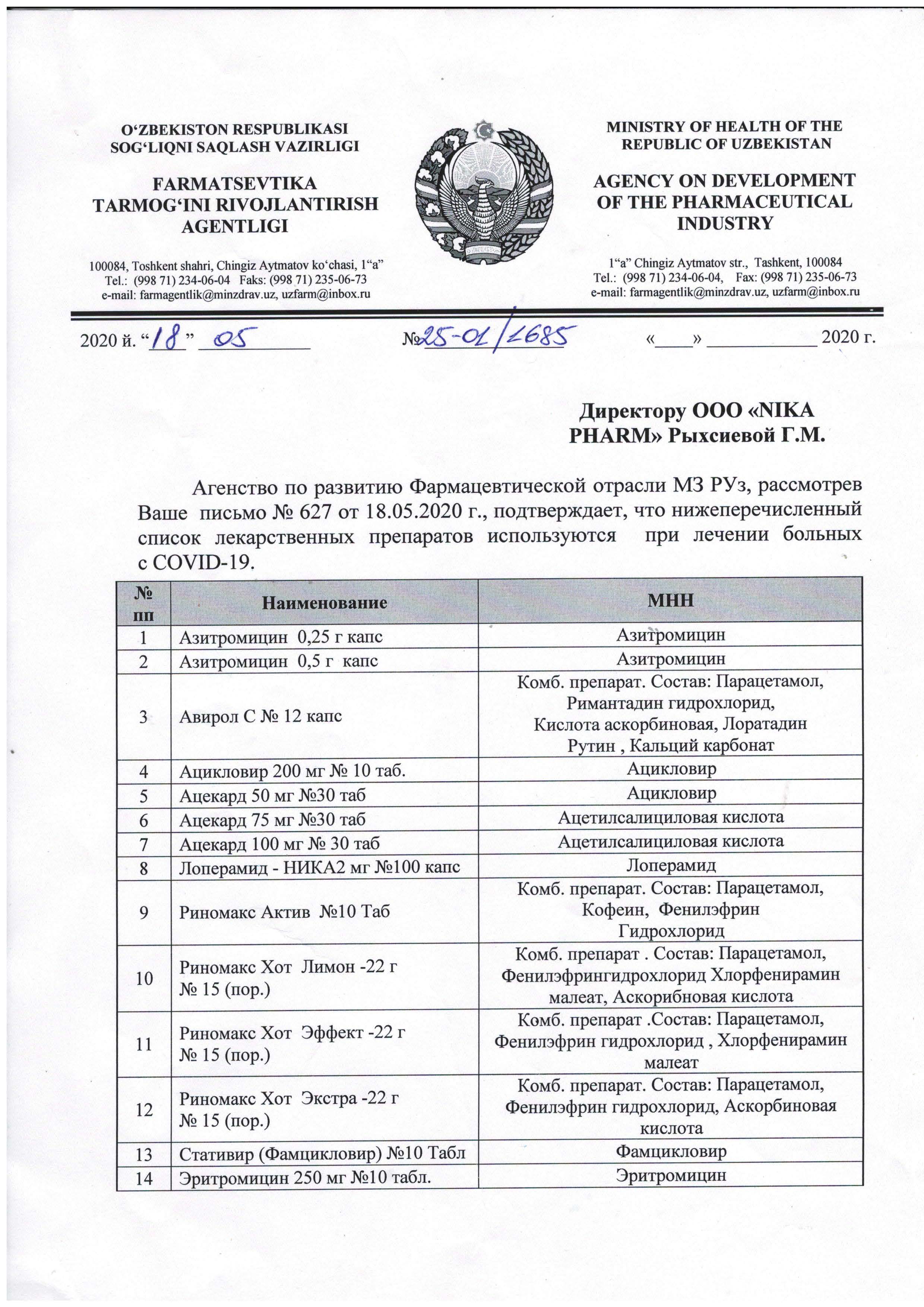 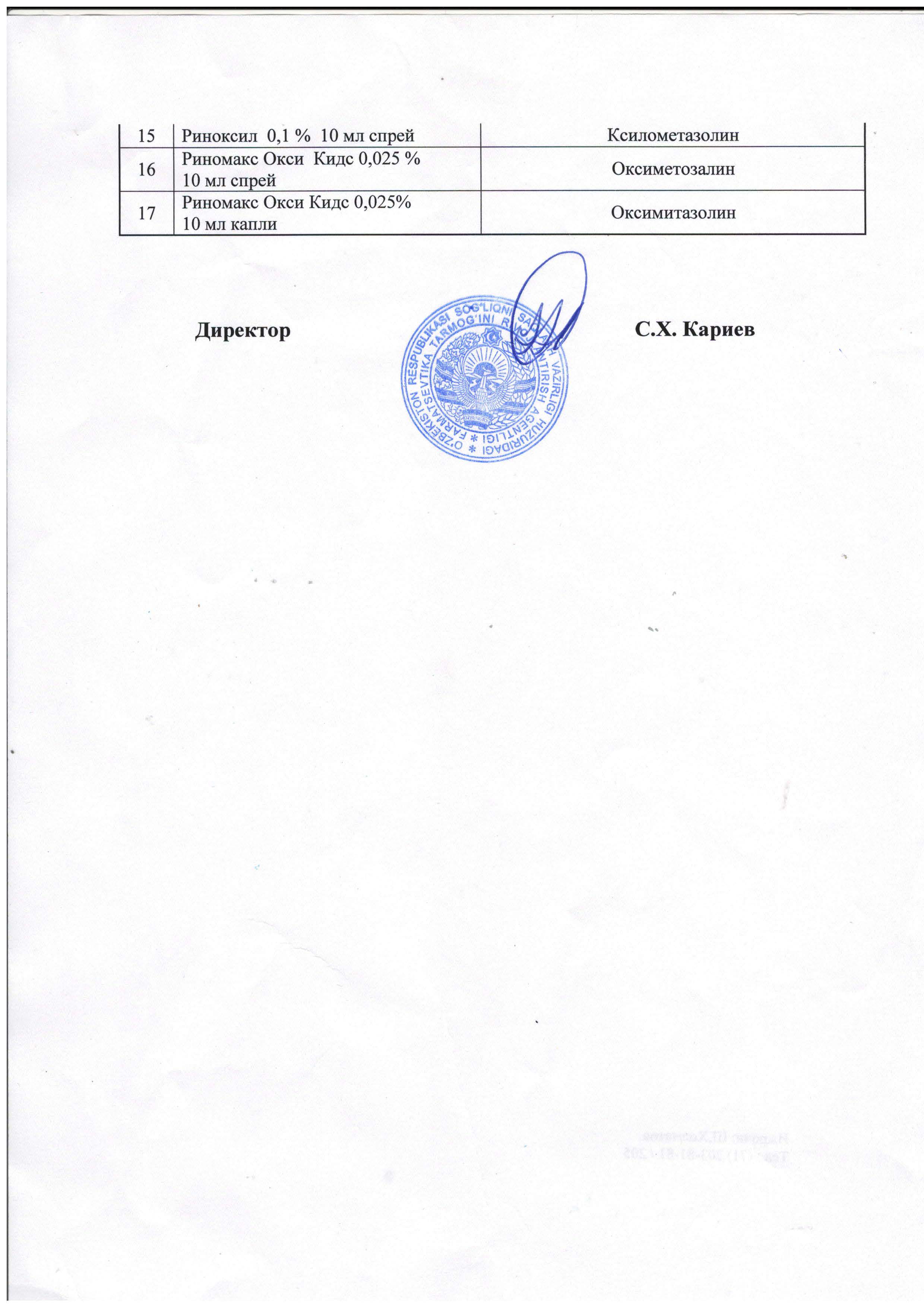 №МННБрендовое названиеФорма1Azithromycin dihydrateAzithromycin-NIKA 250mg №6Capsules2Paracetamol, remantadine hydrochloride, loratadine, ascorbic acid, rutin, calcium carbonateAvirol C №12Capsules3Azithromycin dihydrateAzithromycin-NIKAPHARM 500mg №3Capsules4Levocetirizine hydrochlorideAlsetro 5mg №20Tablet5Atorvastatin calciumAskator 10mg №30Tablet6Atorvastatin calciumAskator 20mg №30Tablet7Acetylsalicylic acidAcekard 100mg №30Tablet8Acetylsalicylic acidAcekard 50mg №30Tablet9Acetylsalicylic acidAcekard 75mg №30Tablet10AcyclovirAcyklovir-Nika 200mg №20Tablet11Diosmin, hesperedinVenotex №30Tablet12Ursodeoxycholic acidGepalyuks forte №50Capsules13Diclofenac sodium, paracetamolDiclogen №100Tablet14ChlorhexidineDisept №20Tablet15IbuprofenIbuprofen-Nika 200mg №10Capsules16IbuprofenIbuprofen-Nika 400mg №10Capsules17Potassium iodideYod Ask 100mcg №100Tablet18Potassium iodideYod Ask 200mcg №100Tablet19Calcium, Vitamin D3Calcium with vitamin D3 №50Tablet20CarbamazepineCarbamazepine-NIKA 200mg №50Tablet21Loperamide hydrochlorideLoperamid-NIKA 2mg №100Capsules22Magnesium stearate, magnesium citrate, pyridoxine hydrochlorideMagvit В6 №50Capsules23Telmisartan, sodium hydrocarbonate, meglumineMirel 40mg №30Tablet24Telmisartan, sodium hydrocarbonate, meglumineMirel 80mg №30Tablet25MontelukastMonteksa 10mg №30Tablet26MontelukastMonteksa 4mg №30Tablet27MontelukastMonteksa 5mg №30Tablet28AlbendazoleNikaproz 400mg №3Tablet29Piracetam+CinnarizineNikatrop №60Capsules30Mebeverine hydrochlorideOddiverin 200 mg №30Capsules31OmeprazoleOmeprazole-NIKA 20mg №30Capsules32OxymetazolineRizosin Baby 0,01% 10mlDrops33OxymetazolineRizosin Kids 0,025% 10mlDrops34OxymetazolineRizosin 0,05% 10mlSpray35Sodium chloideRinomax Aqua 6,5mg/ml 10mlSpray36Sodium chloideRinomax Aqua 9mg/ml 10mlSpray37Sodium chloideRinomax Aqua 22mg/ml 10mlSpray38Paracetamol, caffeine, phenylephrine hydrochloride, chlorpheniramine maleateRinomax Activ Tab №10Tablet39Acetylcysteine, ascorbic acidRinomax Bronxo 3g №10Sachet40Oxymetazoline (with Levomenthol, racemic camphor, eucalyptus oil)Rinomax Oksi 0,05% 10mlSpray41Oxymetazoline (with eucalyptus oil)Rinomax Oksi Kids 0,025% 10mlSpray42Paracetamol, phenylephrine hydrochloride, ascorbic acidRinomax Hot 22g №15 With taste of orange (lemon, black currant)Sachet43Paracetamol, phenylephrine hydrochloride, ascorbic acidRinomax Hot Extra 22g №15 With taste of orange (lemon, black currant)Sachet44Paracetamol, phenylephrine hydrochloride, ascorbic acidRinomax Hot Effect 22g №15 With taste of orange (lemon, black currant)Sachet45Fruits of hawthorn, coriander and oats, melissa herb, sweet clover and motherwort, hip hopSedonik №30Capsules46Tamsulosin hydrochlorideTonoprost 0,4mg №30Capsules47Paracetamol, propyphenazone, caffeineTrialgin №100Tablet48PancreatinTrizim №20Tablet49PancreatinTrizim microcaps 10 000 ЕD №20Capsules50PancreatinTrizim microcaps 25 000 ЕD №20Capsules51FexofenadineFexonic 120mg №10Tablet52FexofenadineFexonic 180mg №10Tablet53FluconazoleFluconazol-NIKA 150mg №1 Capsules54NimesulidForsil powder 3g №30Sachet55Chondroitin sulfate, glucosamine hydrochlorideHondro Ask plus 250mg №100Capsules56CiprofloxacinCiprofloxacin-NIKA 500mg №100Tablet57SildenafilEregra 100mg №4Tablet58ErythromycinErythromycin-NIKA 250mg №10Tablet№ФормаМННДозировкаМинимальный заказ1TabletsAmiodarone Hydrochloride200 mg28 571 packs №102TabletsSecnidazole1000 mg34 113 packs №23TabletsEnalapril Maleate2.5 mg, 5 mg, 10 mg2,5 mg - 52 775 packs №10; 
5 mg - 52 775 packs №10; 10 mg - 52 775 packs №104TabletsClarithromycin500 mg9 615 packs №105CapsulesEsomeprazole20 mg, 40 mg40 mg - 20 500 packs №10; 20 mg - 40 984 packs №106TabletsMoxifloxacin Hydrochloride400 mg11 130 packs №107TabletsCynaroside50 mg7 125 packs №608TabletsPotassium iodide100 mg, 200 mg100 mcg - 6 335 packs №100; 
200 mcg - 3 167 packs №1009DropsXylometazoline0,05%10 ml - 10 000 packs10SprayXylometazoline0,05%10 ml - 10 000 packs11TabletsTolperisone50 mg, 150 mg50 mg - 12 261 packs №30;
150 mg - 4 700 packs №3012TabletsTrimetazidine dihydrochloride35 mg31 926 packs №1013TabletsBisoprolol2,5 mg, 5 mg, 10 mg2,5 mg - 28 200 packs №30; 5 mg - 28 200 packs №30;
10 mg - 14 100 packs №3014TabletsSpironolactone25 mg, 50 mg50 mg - 9 504 packs №30; 25 mg - 19 000 packs №3015CapsulesSpironolactone50 mg, 100 mg50 mg - 16 083 packs №30; 100 mg - 8 042 packs №3016TabletsFamciclovir125 mg, 250 mg, 500 mg125 mg - 45 121 packs №10; 250 mg - 20 889 packs №10;
500 mg - 11 280 packs №1017SachetsParacetamol, phenylephrine hydrochloride, ascorbic acidCombined composition10 251 packs №1518CapsulesTamsulosin hydrochloride0,4 mg16 000 packs №3019TabletsParacetamol, caffeine, phenylephrine hydrochloride, chlorpheniramine maleateCombined composition32 500 packs №1020TabletsAscorbic Acid300 mg30 000 packs №1021TabletsDiosmin, HesperidinCombined composition10 000 packs №3022SachetsNimesulide3 gr12 500 packs №3023SprayOxymetazoline0,05%10 ml - 10 000 packs24DropsOxymetazoline0,05%10 ml - 10 000 packs25SprayOxymetazoline0,025%10 ml - 10 000 packs26DropsOxymetazoline0,025%10 ml - 10 000 packs27DropsOxymetazoline0,01%10 ml - 10 000 packs28DropsOxymetazoline (with eucalyptus oil)0,025%10 ml - 10 000 packs29SprayOxymetazoline (with eucalyptus oil)0,025%10 ml - 10 000 packs30SprayOxymetazoline (with menthol, racemic camphor, eucalyptus oil)0,05%10 ml - 10 000 packs31SachetsParacetamol - 160 mg, chlorpheniramine maleate - 1 mg, ascorbic acid - 50 mg10 gr11 000 packs №532TabletsParacetamol 250 mg, propyphenazone 150 mg, caffeine 30 mgCombined composition16 000 packs №1033SprayXylometazoline0,1%10 ml - 10 000 packs34DropsXylometazoline0,1%10 ml - 10 000 packs№ФормаБрендовое названиеСоставМинимальный заказ1CapsulesNikavit MENPremix UF384243685 277 packs №302CapsulesNikavit MEN: SPORTSPremix UF3842534110 555 packs №303CapsulesNikavit LADY18+: SKIN&HAIR CAREPremix UF321253686 333 packs №304SachetsNikavit BABY: MINERALSPremix UF383863411 056 packs №305SachetsNikavit KIDS: MINERALSPremix UF383993411 056 packs №306SachetsNikavit JUNIOR: MINERALSPremix UF38398411 583 packs №307CapsulesNikavit Immuno NPhPremix UF374433689 538 packs №308CapsulesNikavit Memory NPhPremix UF384183414 798 packs №309CapsulesNikavit Student NPhPremix UF384243683 806 packs №3010CapsulesNikavit Women 50+Premix UF384233684 656 packs №3011SachetsNikavit Women 45+Premix UF384223682 111 packs №3012SachetsNikavit Lady SlimPremix UF374903681 188 packs №3013CapsulesNikavit Lady FitnessPremix UF374743685 278 packs №3014CapsulesNikavit PregnantPremix UF332823685 278 packs №3015SachetsNikavit Теenagers:MineralsPremix UF383973411 583 packs №30№МННБрендовое названиеФорма1Azithromycin dihydrateAzithromycin-NIKA 250mg №6Capsules2Azithromycin dihydrateAzithromycin-NIKAPHARM 500mg №3Capsules3Paracetamol, remantadine hydrochloride, loratadine, ascorbic acid, rutin, calcium carbonateAvirol C №12Capsules4AcyclovirAcyklovir-Nika 200mg №20Tablet5Acetylsalicylic acidAcekard 100mg №30Tablet6Acetylsalicylic acidAcekard 50mg №30Tablet7Acetylsalicylic acidAcekard 75mg №30Tablet8Loperamide hydrochlorideLoperamid-NIKA 2mg №100Capsules9Paracetamol, caffeine, phenylephrine hydrochloride, chlorpheniramine maleateRinomax Activ Tab №10Tablet10Paracetamol, phenylephrine hydrochloride, ascorbic acidRinomax Hot 22g №15 With taste of orange (lemon, black currant)Sachet11Paracetamol, phenylephrine hydrochloride, ascorbic acidRinomax Hot Extra 22g №15 With taste of orange (lemon, black currant)Sachet12Paracetamol, phenylephrine hydrochloride, ascorbic acidRinomax Hot Effect 22g №15 With taste of orange (lemon, black currant)Sachet13FamciclovirStativir №10Tablet14ErythromycinErythromycin-NIKA 250mg №10Tablet15XylometazolineRinoksil 0,1% 10mlSpray16Oxymetazoline (with eucalyptus oil)Rinomax Oksi Kids 0,025% 10mlSpray17Oxymetazoline (with eucalyptus oil)Rinomax Oksi Kids 0,025% 10mlDrops